Épreuve découverte 2024 : éléments de solutions, barème, objectifs, compétences, pistes d’exploitations, ...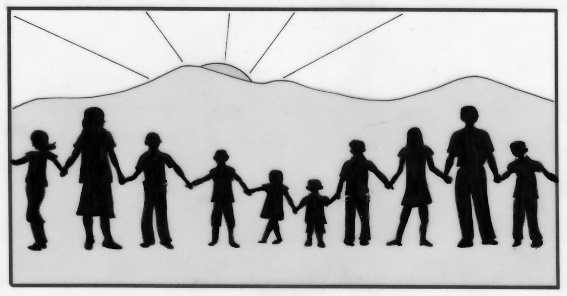 Exercice 1 LV – Famille nombreuse – 7 points - Éléments de correction : On peut procéder par essais. On se rend rapidement compte que le nombre de filles doit être pair.
On trouve 8 filles et 5 garçons dans la fratrie.En utilisant une mise en équationSoit s le nombre de sœurs de Paulette et f le nombre de frères de Justin, on obtient :La résolution aboutit à s = 7 et f = 4
Dans la fratrie il y a 8 filles et 5 garçons
Il s’agira de bien expliquer la démarche et la solution dans la langue choisie, avec le nombre minimum de mots requis.Exercice 2 –  Tour opératoire – 5 points - 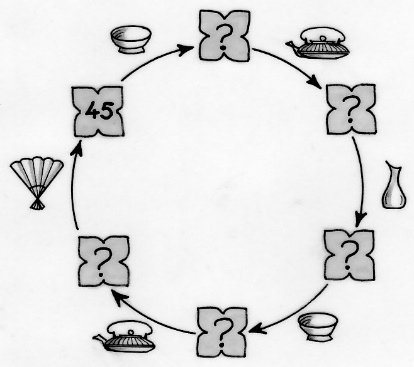 Éléments de correction : Une recherche systématique de toutes les combinaisons possibles n’est pas exclue mais ne sera sans doute pas souvent utilisée. Il semblerait qu’il y ait 24 successions possibles. C’est donc probablement par quelques essais que la solution se trouvera.Deux symboles, « la théière » et « le bol » sont utilisés deux fois.Avec un peu de réflexion, on peut se dire que « le bol » divise par 5.À partir de 45, on obtient 9 en divisant par 5.Deux opérations plus tard, on doit de nouveau obtenir un nombre divisible par 5.Ce qui amène à dire que « la théière » ajoute 1 et « la carafe » multiplie par 4.D’où le résultat :« Le bol » ( : 5), « la théière » (+ 1), « la carafe » (x 4) et « l’éventail » (x 5)Exercice 3 –  Égalit’aire – 7 points - Éléments de correction : 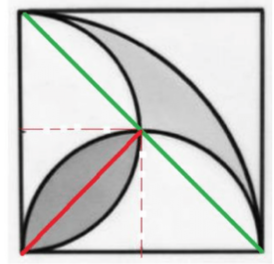 Méthode par le calcul :Soit r le côté du carréL’aire de la grande calotte limitée par la corde verte est :L’aire de la calotte limitée par la corde rouge (ou petite calotte) est : La partie « gris foncé » a pour aire : La partie « gris clair » a pour aire l’aire de la calotte limitée par la corde verte privée de deux petites calottes limitées par la corde rouge :Donc les deux domaines grisés ont la même aire. Méthode sans calcul :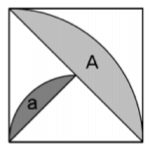 Les deux domaines grisés peuvent se calculer à partir de ces deux surfaces A et a,la longueur rectiligne de A vaut le double de celle de a,donc l’aire de A est quatre fois plus grande que celle de a.Le domaine gris clair est composé d’une surface A dont on a enlevé deux surfaces a,     il a donc une aire égale à celle de deux surfaces a.Et comme la figure gris foncé est justement composée de deux figures a, 
   les deux domaines ont la même aire.Exercice 4 –   Vachement bien   – 5 points -Éléments de correction : La mesure d’une arête de ce pack de lait doit être un diviseur des aires des deux faces qu’elle sépare. Si on appelle x, y et z respectivement la longueur, la largeur et la hauteur du pack, on obtient les égalités suivantes : y  z = 105 = 357    ;     x  z = 252 = 22337  et   x  y = 60 = 2235.   On constate que les nombres 105 et 252 ont 37 = 21 comme diviseur commun. La hauteur z est 21 cm ce qui est raisonnable (les autres diviseurs communs 1, 3 et 7 ne le sont pas). Cette hauteur de  permet de trouver :la longueur du pack, soit x = 252 cm² : 21 = .la largeur du pack, soit y = 105 cm² : 21 = .le volume du pack : x  y  z = 12512 = 1 260 cm3 = .Extensions, idées, exploitations en classe :Demander aux élèves de calculer le volume sans déterminer les dimensions du pack de lait, en utilisant uniquement l’aire des faces. Etude du cas général : On considère un parallélépipède rectangle de dimensions x, y et z.On appelle,  et  l’aire de trois faces de ce parallélépipède rectangle ayant une arête commune.Trouver une relation entre le volume V du parallélépipède rectangle et les aires ,  et .= xy, = yz  et = zx . On a donc :  = (xyz)², d’où V = xyz = .Par prolongement, les dimensions du parallélépipède rectangle sont : x =  , y =  et z = .Exercice 5  –  1 - Fraction   – 7 points -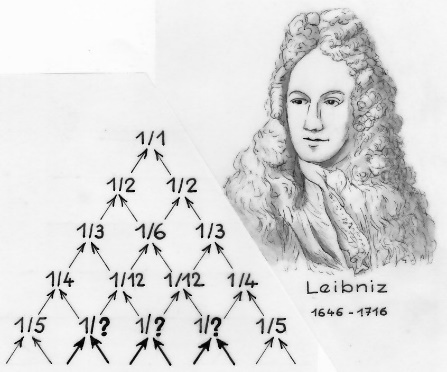 Éléments de correction : 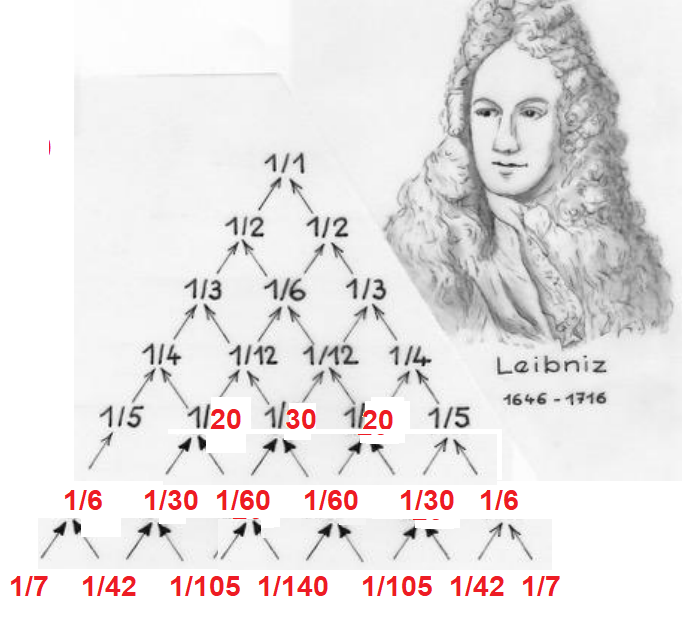 Chaque nombre est la somme des deux nombres qui se trouvent en-dessous.En se servant de cette propriété, on peut trouver plusieurs possibilités d’écrire 1 comme somme de fractions différentes. Voici une façon de trouver des solutions :        +                     = 1            + (     +     )       = 1 (solution en trois fractions)            +   + (   +     )   = 1             +   +   + (     +)   = 1 (solution en cinq fractions)            +   +   +     + (  +    )    = 1              +   +   +    +    + (  + )  =  1  (solution en sept fractions)D’autres solutions :   +   +   +    +    +   +   =  1 (solution en sept fractions)   +   +   +    +    +   +   =  1 (autre solution en sept fractions)Attention, il existe d’autres solutions en trois fractions, etc. (cf document annexe).Pour aller plus loin sur ce sujet :Documents joints : un travail de recherche réalisé par Pierre Huber sur ce thème en fin de document.Exercice 6–  Décryptez ! – 5 points - Éléments de correction : Une approche du problèmeSoient a, b, c, d quatre chiffres qui se suivent.Comme a + b + c = b + c + d, on a : a = d. Le même chiffre se répète toutes les quatre cases.On reporte ainsi le 9 donné vers la droite et le 7 donné vers la gauche toutes les quatre cases.Comme la somme de trois chiffres qui se suivent doit faire 20 ; on obtient 7 + 9 + 4 = 20Le chiffre 4 se trouvera dans toutes les cases vides.Le numéro de carte de Clémence est :Une autre approche du problèmeLe 9 indique que la somme des deux chiffres qui précèdent le 9 vaut 11, et par conséquent que le premier chiffre est aussi 9. Les deux chiffres suivants le 9 totalisant aussi 11, le même raisonnement permet de mettre des 9 toutes les trois cases.Cette nouvelle grille permet de mettre des 4 dans ses deux dernières cases vides, et le raisonnement précédant permet de compléter la grille.Exercice 7–  Aire-igami – 7 points - 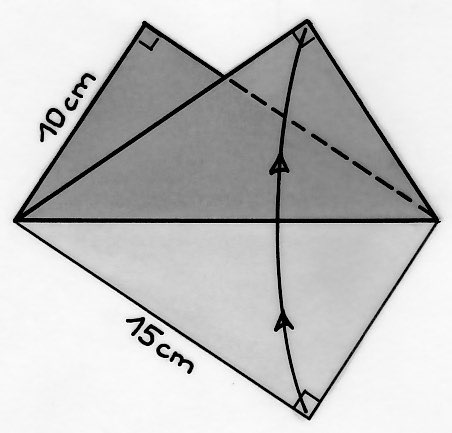 Éléments de correction : 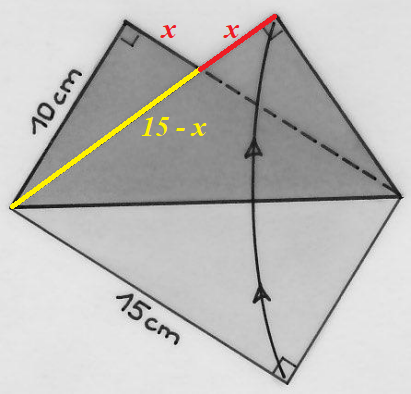 Un exercice qui nécessite une analyse de la figure pour choisir une inconnue et mettre en équation. Il faudrait connaître les aires des triangles rectangles qui apparaissent sur la figure.Dans le triangle rectangle en haut à gauche (10 / x / 15-x) Pythagore donne :    10² + x² = (15 -x)²
                                100 + x² = 225 - 30 x + x²                                            30 x = 125                                                   x = 25/6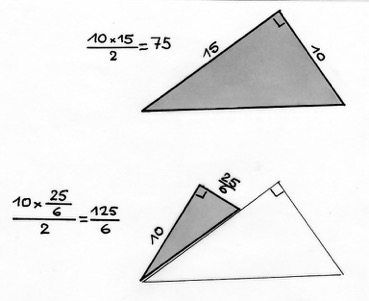 L’aire de la surface visible est : 75 + 125/6 = 95,8333… cm²Remarque : De nombreuses méthodes de résolutions sont possibles dont une utilise des triangles semblables, une autre utilise la trigonométrie et les sommes d’angles.Autre exploitation possible :Pour obtenir des nombres entiers et donc simplifier le problème :Prendre une feuille de papier rectangulaire de 20 cm par 15 cm.Exercice 8 –   Cubage     – 5 points -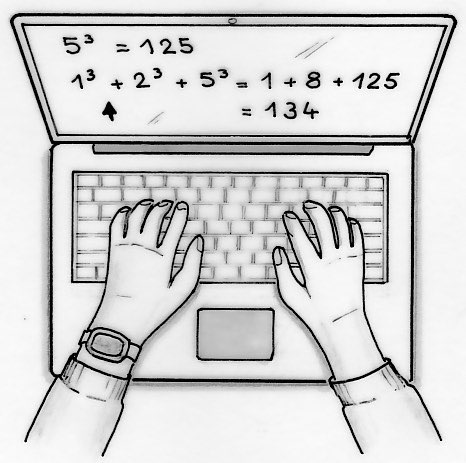 Éléments de correction :Si l’algorithme s’arrête, c’est-à-dire s’il donne deux fois de suite le même nombre, on a trouvé un nombre égal à la somme des cubes de ses chiffres. L’algorithme s’arrête pour tous les nombres de 2 à 9, sauf le 4.Les nombres 2, 5, 6, 8 et 9 donnent 371. Le nombre 3 donne 153. Le nombre 7 donne 370. Si on applique l’algorithme au nombre 4, on finit par obtenir une succession de 133, 55 et 250.D’autres nombres égaux à la somme des cubes de leurs chiffres sont 153 et 370.Extensions, idées, exploitations en classe :Nombres de Armstrong. Il n’existe que quatre nombres de Armstrong. Ils ont tous trois chiffres : 153, 370, 371, 407. Voir en annexe de ce document une petite recherche concernant ces nombres.Exercice 9 –  À table ! – 7 points - 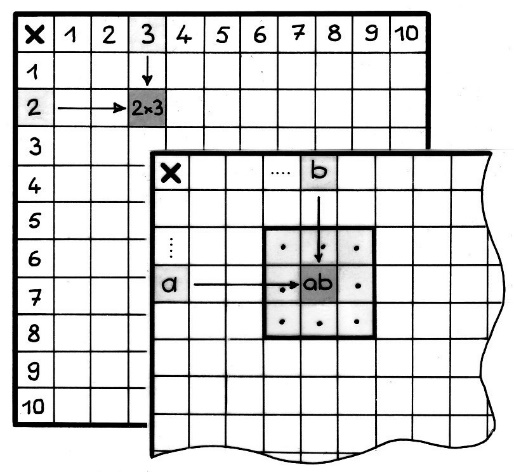 Éléments de correction : Voici la somme des huit cases :(a-1)(b-1) + (a-1)b + (a-1)(b+1) + a(b-1) + a(b+1) + (a+1)(b-1) + (a+1)b + (a+1)(b+1) = ab-a-b+1 +   ab-b   +  ab+a-b-1  +  ab-a   +   ab+a   +  ab-a+b-1  +  ab+b   +  ab+a+b+1 = 8abOn y voit un peu plus clair avec de la couleur, les a, b et 1 disparaissent, et on remarque que n’importequel carré de 3x3 , dans la table de multiplication, a une somme égale à huit fois sa case centrale.Ce qui prépare la seconde question : la case 72 = (a-1)(b-1) et la case 130 = (a+1)(b+1), par un système de 2 équations à 2 inconnues (par exemple) :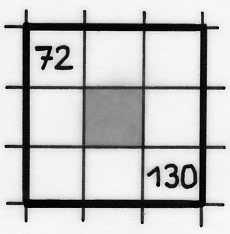 (a–1)(b–1) = ab – a – b + 1  =  72(a+1)(b+1) = ab + a + b + 1 = 130D'où : a+b = 29    et    ab = 100ainsi a = 4 et b = 25        ou         a= 25   et    b = 4Conseils au professeur pour mettre les élèves sur une piste1. exprimer, en fonction de a, le précédent et le suivant de a.2. effectuer la somme des quatre cases adjacentes à la case "ab".3. effectuer la somme des quatre cases dans les coins.Autres idées d'exercices d'application autour de ce problème ou pour aller plus loin : Dans cet extrait de la table de Pythagore, trouver le produit a×b à placer dans la case centrale et trouver a et b.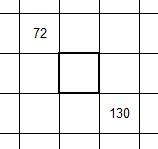 OUJe cherche deux nombres dont le produit vaut 100 et la somme vaut 29.OUTrouver d'autres (tous ?!) extraits de la table de Pythagore avec le même nombre en case centrale.permet de revoir la décomposition en facteurs premiers et toutes les possibilités d'écritures d'un produit en produit de deux nombres.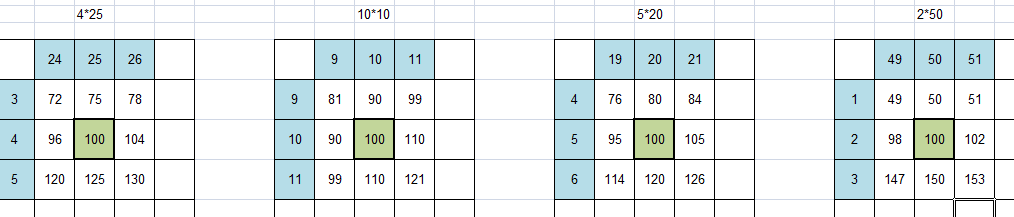 OU trouver la valeur centrale (avec d'autres données de départ)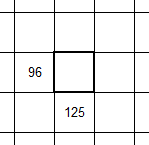 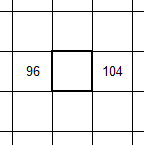 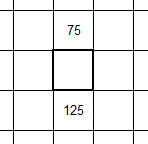 difficile                                                    facile                                                   facileExercice 10–  Sans ses coins – 10 points - 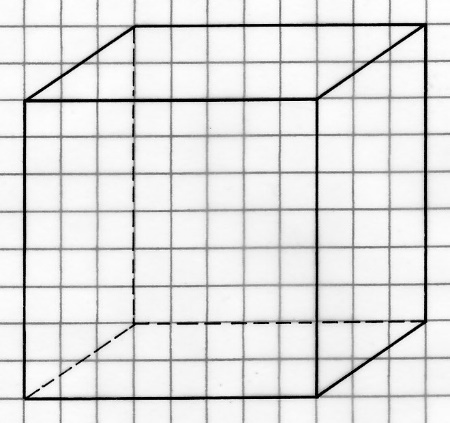 Éléments de correction : Ce solide a 6 faces carrées, reliquats des faces du cube initial et 8 faces triangulaires, autant que le cube initial a de sommets, soit un total de 14 faces.On obtient un polyèdre archimédien semi-régulier, nommé cuboctaèdre, avec 14 faces, 24 arêtes et 12 sommets.
Le nombre d’arêtes est 6x4 =24. Chaque arête est commune à un carré et à un triangle, il est donc inutile de compter les côtés des triangles.L’aire d’un triangle est  cm².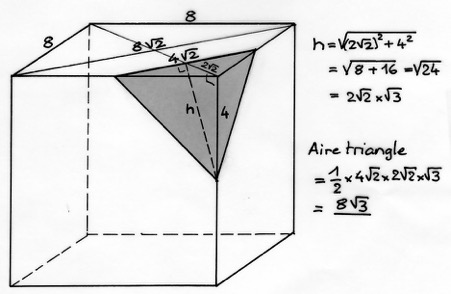 Son aire latérale est, en cm² : 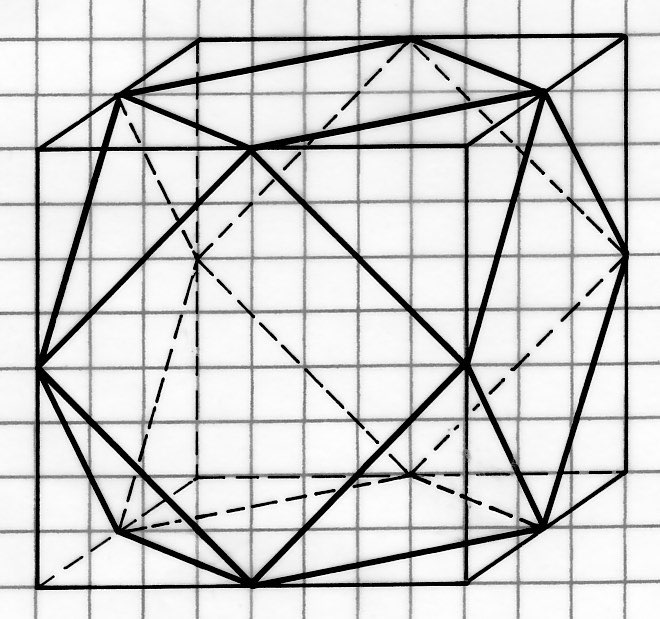 Pour aller plus loin :Évoquer la formule d'Euler s+f-a=2.Le calcul du volume de chaque pyramide coupée (32/3) est facile si le choix de la base et de la hauteur est judicieux. On pourra proposer en exercice de calculer le volume total des chutes (celui de l’ensemble des pyramides) ou bien le volume du cuboctaèdre (vol total – vol des chutes).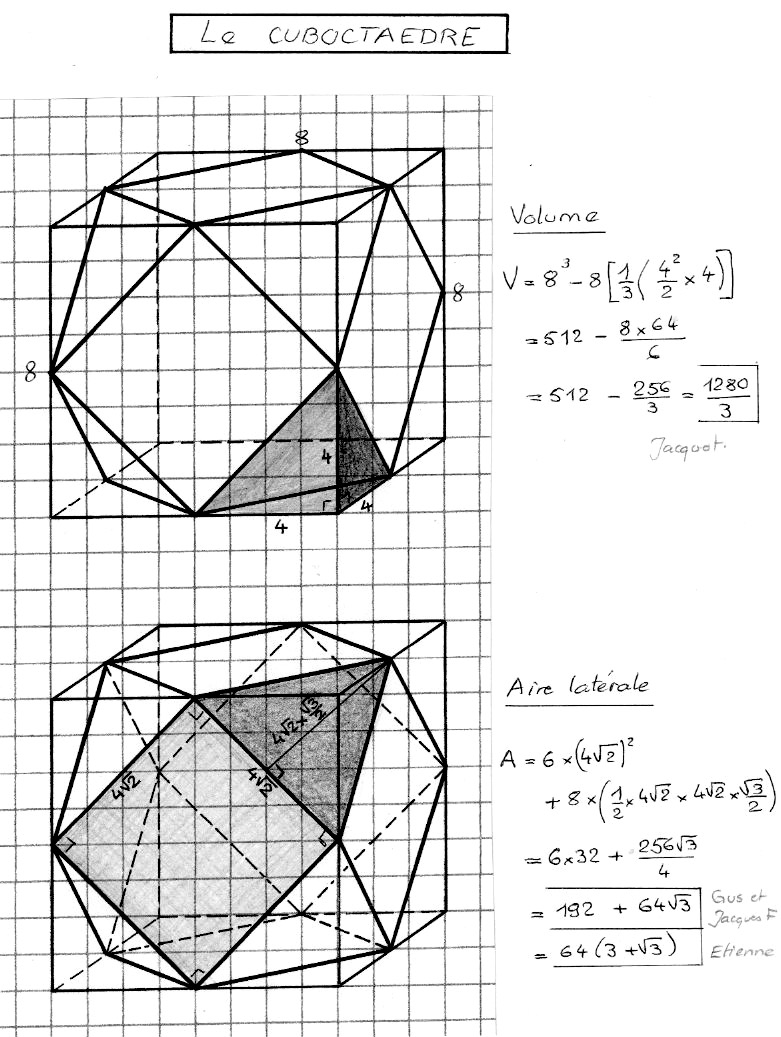 Au passage, on pourra remarquer que chaque cube d’arête 4 cm contient 6 fois le volume d’une de ces pyramides « de coin ». Ainsi dans le cube d’arête 8 cm, il y a 8 cubes d’arêtes 4 cm, soit . Donc le cuboctaèdre est composé de 48 - 8 = 40 pyramides.Exercice 11 –  Autocar Racotua – 5 points – 2nde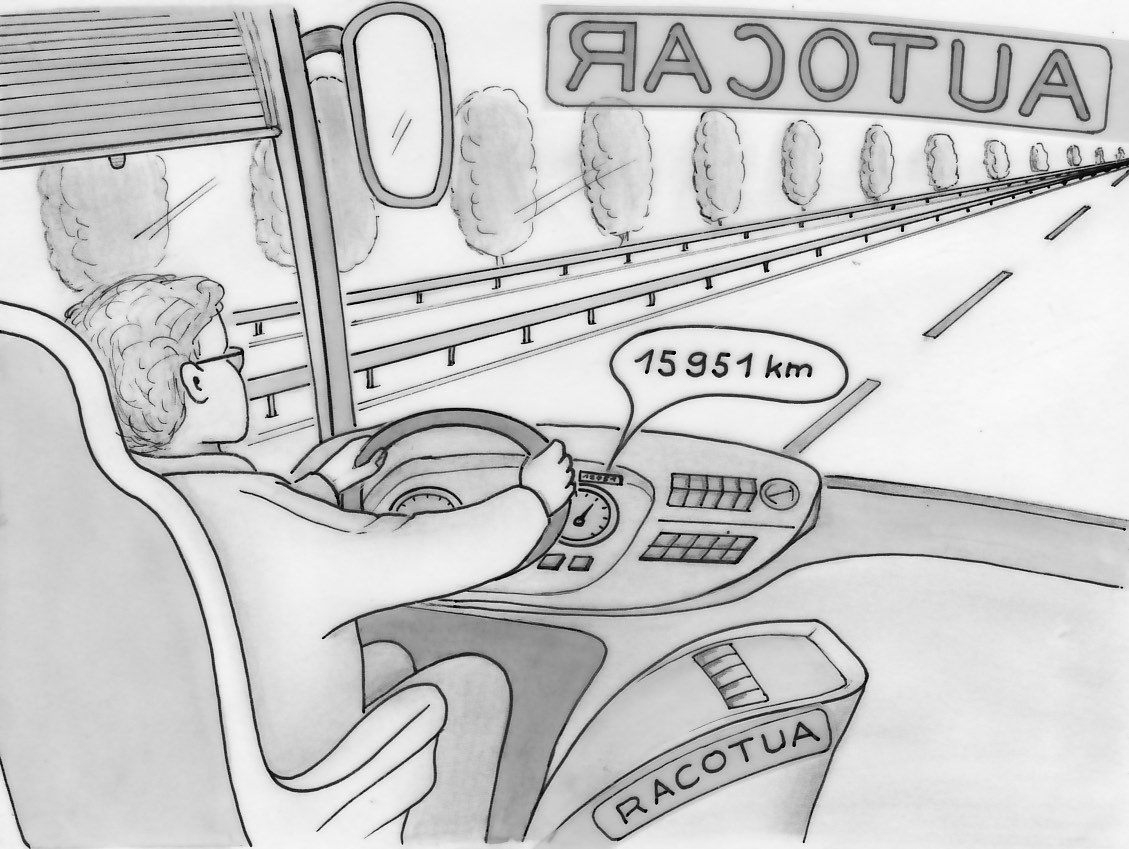 Éléments de correction : En 1h 15 de route, il n’a pas pu faire plus de 1000 km, mais très probablement plus de 49, donc son compteur kilométrique indique un nombre commençant par 16, soit 16__61, et il ne reste plus qu’à trouver le chiffre du milieu.Comme la donnée indique que c’est le premier palindrome qui s’est affiché après cette heure et quart de route, il a lu 16061 km, soit 110 km de plus qu’avant. En 1h 15, il a parcouru les 110 km à une vitesse moyenne de 88 km/h.Le chauffeur a roulé à la vitesse moyenne de 88 km/h.Exercice 12 –   Jardin exotique 7 points 2de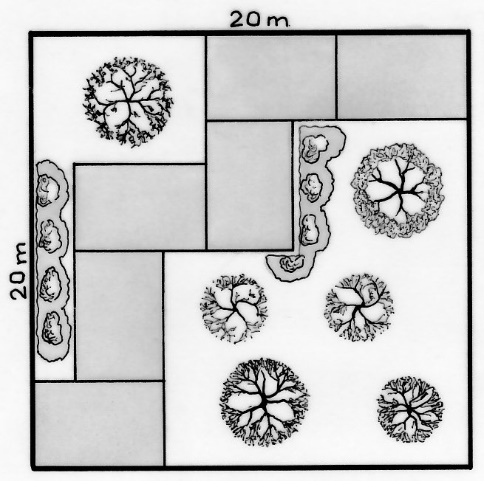 Soient  la longueur et la largeur d’une dalle.En observant la figure, on peut écrire deux équations : , On peut en déduire que  et que En substituant, on obtient :  et donc Chaque dalle fait donc 24 m2.Complément : La partie cultivée correspond donc à 20 m x 20 m – 6 x 24 m2 = 256 m2.Utilisation possible en classe : dans le chapitre sur la résolution d’équations.On peut corser le problème en demandant de déterminer la surface non dallée, sans poser de question intermédiaire.Dans ce cas, le professeur peut proposer des coups de pouce des différentes étapes pour les élèves qui n’arrivent pas à décomposer ce problème en sous-problèmes. (par exemple demander de calculer les dimensions d’une dalle puis l’aire d’une dalle, …)Exercice 13  –   Les voiles de mon moulin   – 10 points – 2de GT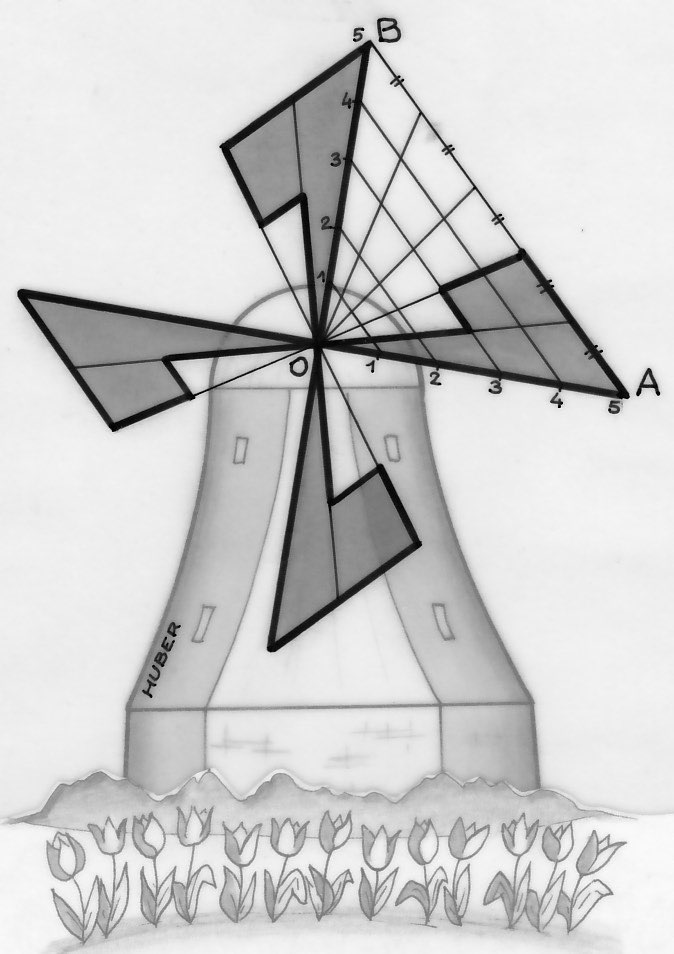 Éléments de correction : Calcul de     S₁ : On appelle S₁ l’aire du triangle OAG en gris foncé sur la figure.Le triangle OAB est partagé en cinq triangles de même aire, car ils ont la même base et la même hauteur.Aire du triangle OAB = 55 : 2 = 12,5.Donc S₁ = Aire du triangle OAB : 5 = 12,5 : 5 = 2,5. 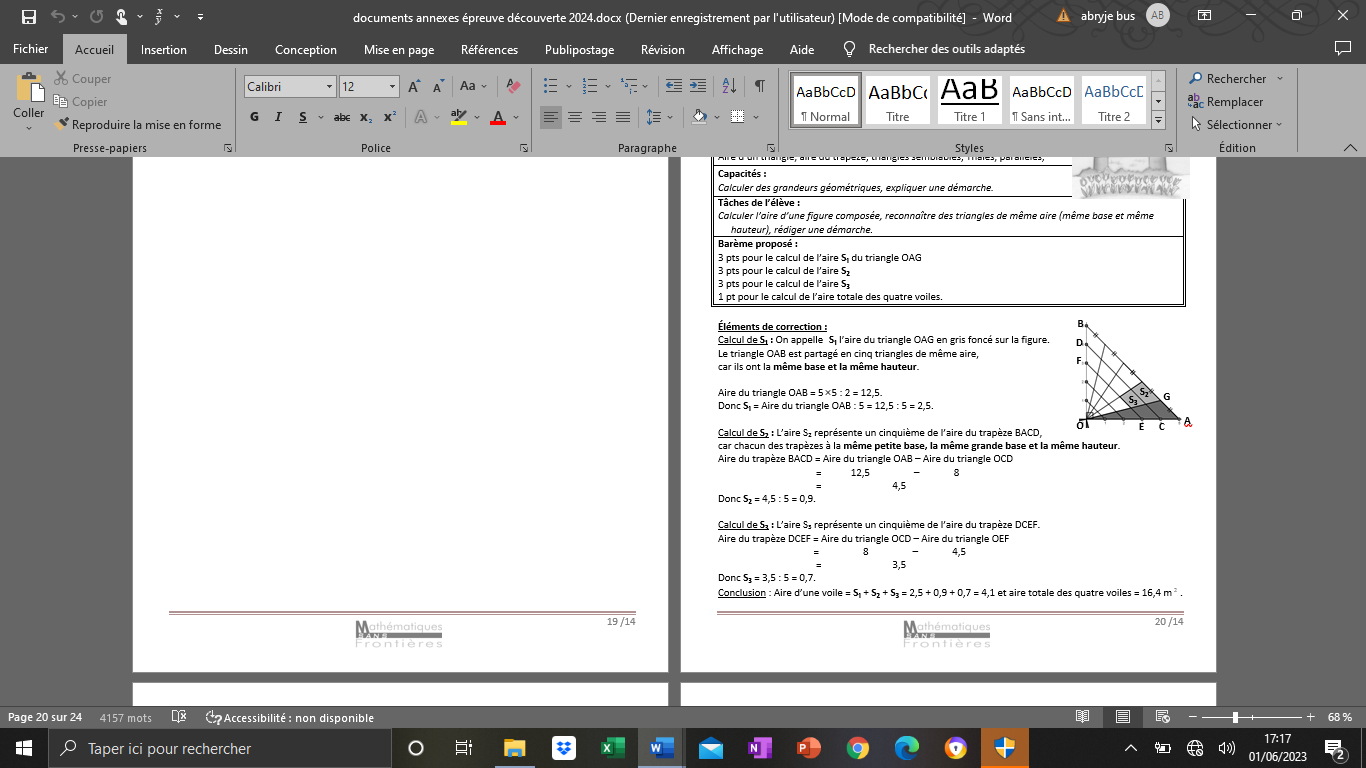 Calcul de     S₂ : L’aire S₂ représente un cinquième de l’aire du trapèze BACD, car chacun des trapèzes à la même petite base, la même grande base et la même hauteur.Aire du trapèze BACD = Aire du triangle OAB – Aire du triangle OCD                                        =            12,5                  –              8                                        =                             4,5   Donc S₂ = 4,5 : 5 = 0,9.Calcul de     S₃ : L’aire S₃ représente un cinquième de l’aire du trapèze DCEF.Aire du trapèze DCEF = Aire du triangle OCD – Aire du triangle OEF                                       =                  8                  –              4,5                                        =                             3,5Donc S₃ = 3,5 : 5 = 0,7.Conclusion : Aire d’une voile = S₁ + S₂ + S₃ = 2,5 + 0,9 + 0,7 = 4,1 et aire totale des quatre voiles = 16,4 m.Extensions, idées, exploitations en classe :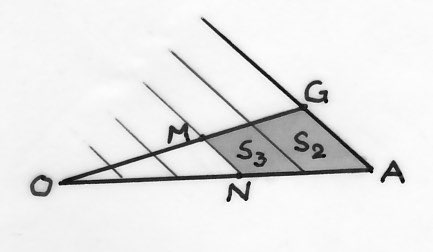 Utilisation du coefficient d’agrandissement de deux triangles semblables.Le triangle OMN est une réduction du triangle OAG de coefficient .Donc l’aire du triangle OMN représente les =  de l’aire du triangle OAG.L’aire du trapèze (S2 + S3) représente donc les  de l’aire du triangle OAG, soit : 2,5 = 1,6.Indication : le professeur peut donner le dessin en 2 couleurs pour mettre sur la pisteOn ventile les points avec aire du gris foncé puis challenge avec les petits bouts gris clair.Exercice 13 PRO  –  La cuve est pleine  – 10 points -Éléments de correction :une rédaction possible :Soit C le côté du grand cube, en dm.Avec un tableur, on garnit la colonne A avec les valeurs de C, décroissantes d’une unité à partir de 9.En colonne B, on calcule le volume en litres du grand cube.En colonne C,D,E, on calcule les volumes des cubes plus petits.En colonne F, on calcule la somme des volumes des petits cubes pour la comparaison.On constate que la somme des volumes des petits cubes est égale au volume du grand pour C=6, pour un volume total de 216 litres.à propos de : Exercice 5  –  1 - Fraction   – 7 points -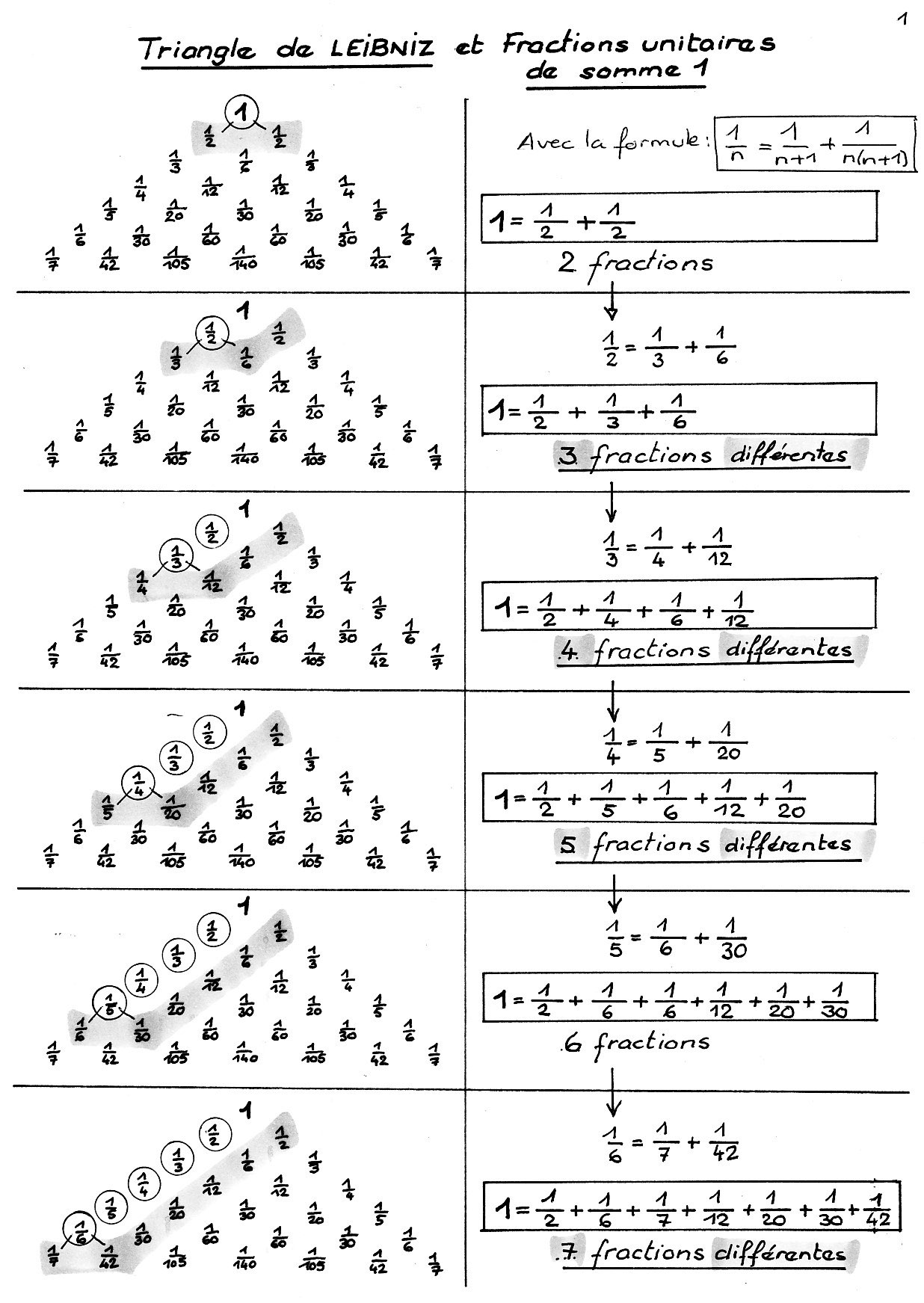 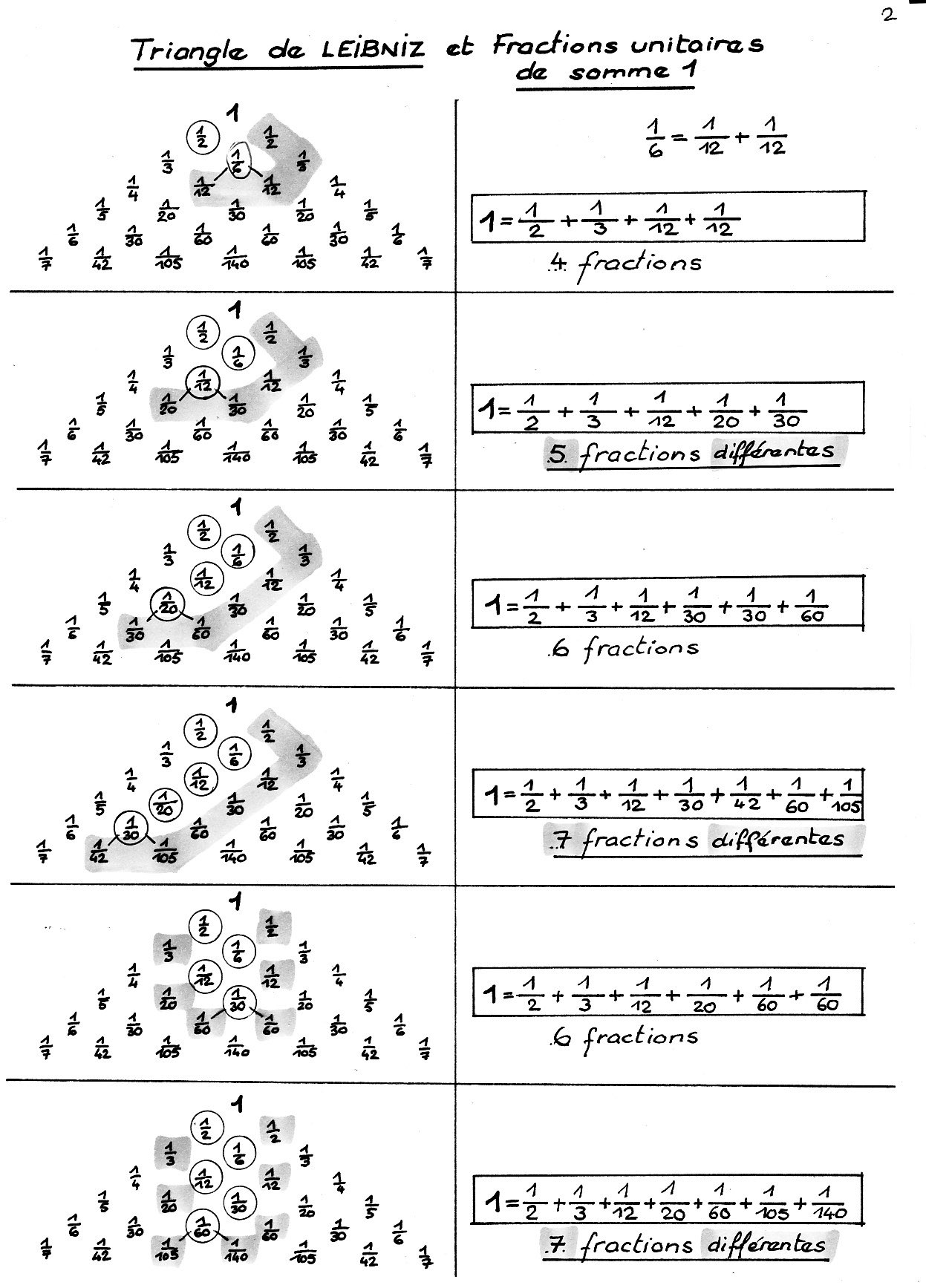 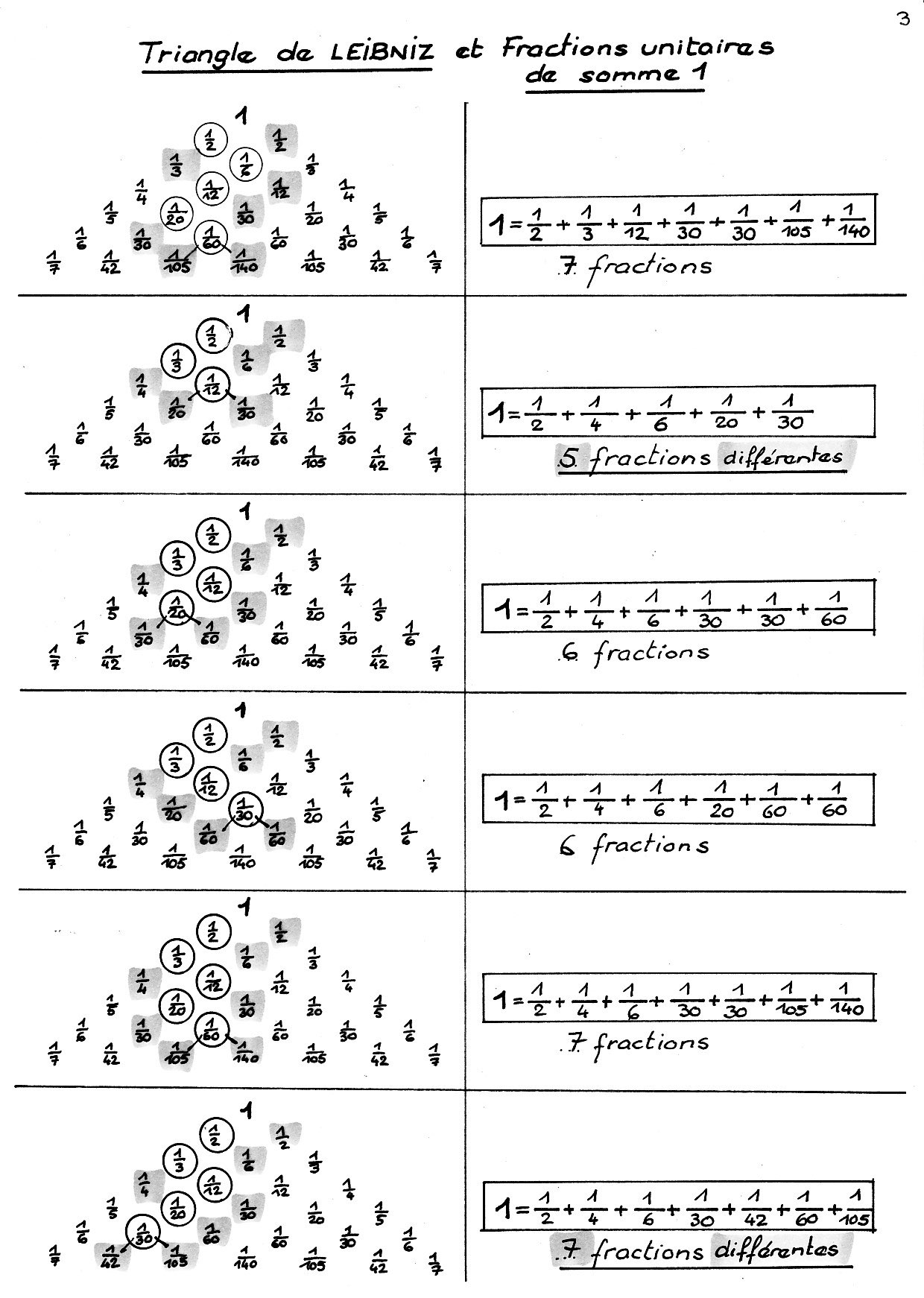 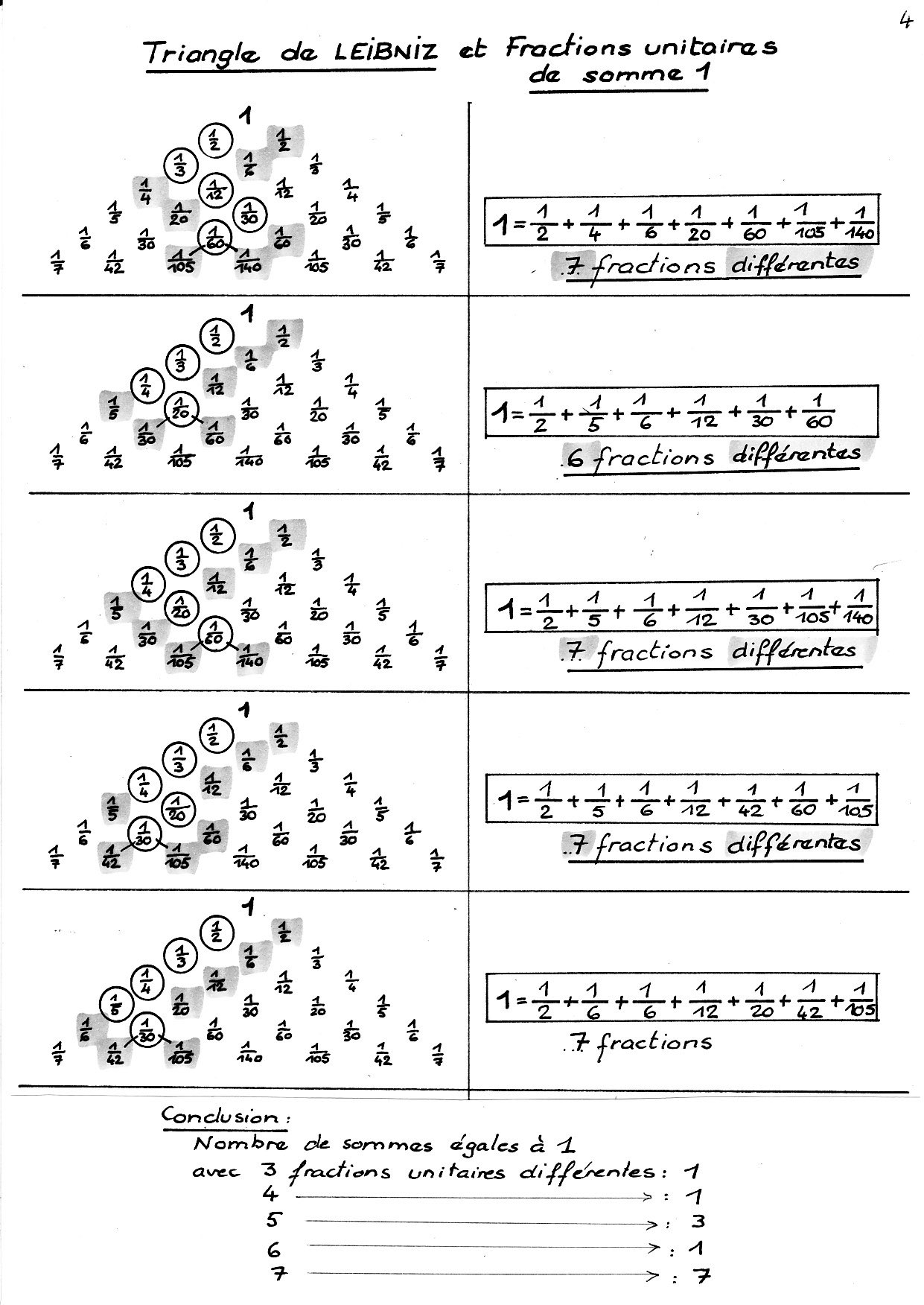 à propos de : Exercice 8 –   CubageNombre d’ ArmstrongDéfinition : C’est un nombre entier naturel qui est égal à la somme des cubes des chiffres qui le composent         On sait qu'il n'existe que 4 nombres de Armstrong,           et qu'ils ont tous 3 chiffres :  153 ; 370 ; 371 et 407    Vérifions :        153 = 13 +53 +33 = 1 + 125 + 27 = 153         370 = 33  + 73  = 27 + 343 = 370        371 = 33  + 73  + 13  = 27 + 343 + 1 = 371        407 = 43  + 73  = 64 + 343 = 407        Avec les nombres 1, puis 10 on tombe sur 1 qu’on ne considère pas comme un        nombre d’Armstrong        Avec les nombres 2, puis 5, puis 8 on tombe sur 371        Avec les nombres 3, puis 6, puis 9 on tombe sur 153        Avec 7 on tombe sur 370        Avec 4 on créé une « boucle » à 133, qui n’est pas un nombre d’Armstrong        On remarque que ces nombres d’Armstrong se répètent modulo 3 :         2, 5, 8, 11, …        tombent sur 371        3, 6, 9, 12 …         tombent sur 153        7, puis 13, 16, 19…tombent sur 370        On peut vérifier qu’avec 1124 on tombe sur le 4e nombre d’Armstrong : 407        Peut-on trouver un nombre plus petit que 1124 qui tombe sur 407 ?        La question est ouverte…et la recherche se poursuit…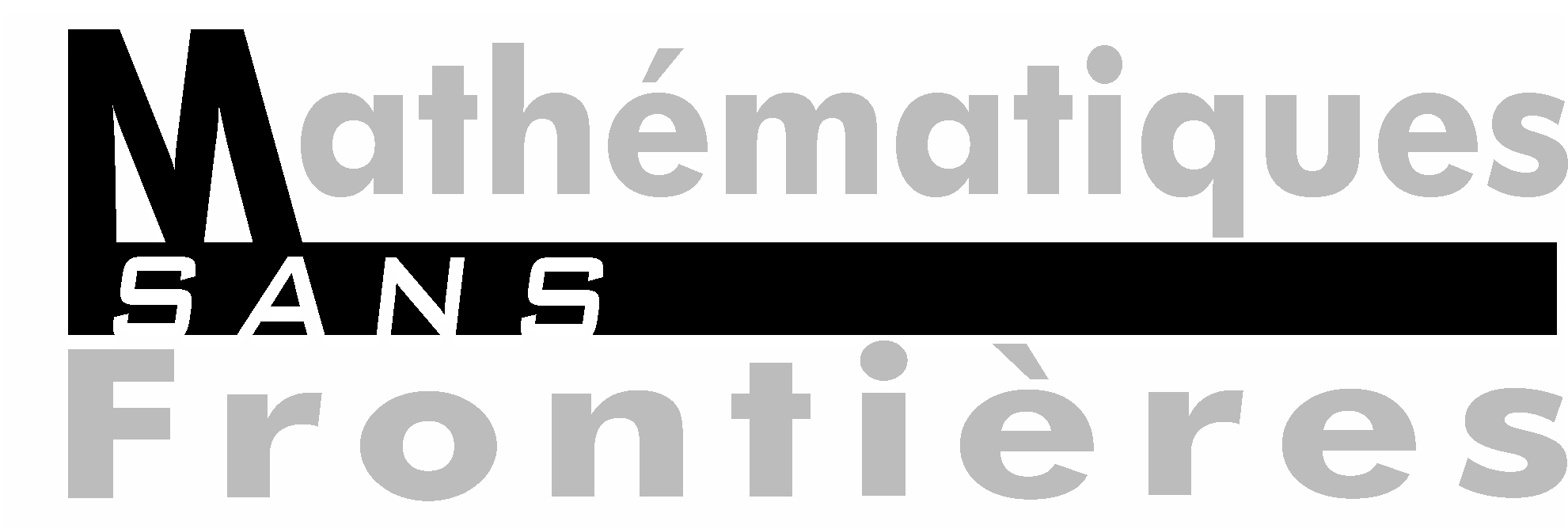 Thème : Nombre et calculÉquations – Logique Compétences : Chercher Calculer Principaux éléments mathématiques travaillés : Équations – Logique - Dénombrement - Gestion de donnéesCapacités : Mettre un problème en équation - Contrôler la vraisemblance du résultat – Interpréter – Modéliser (traduire en langage mathématique une situation réelle) - RaisonnerTâches de l’élève : Raisonnement – Traduction de données – Rédaction en LV- essai-erreurBarème proposé : 2 pts pour un début de recherche avec explications (même si erreur dans le résultat) 2 pts pour la réponse finale correcte
3 pts pour la rédaction en LVThème : Nombre et calculs - LogiqueNombres et numération- Logique Compétences : Chercher Calculer RaisonnerPrincipaux éléments mathématiques travaillés : Opérations (somme, produit, division) – Logique – StratégieCapacités : Effectuer des calculs – Expérimenter – Tester – Modéliser – Raisonner – Mettre à l’essai plusieurs démarchesTâches de l’élève : Tâtonnement – calcul Barème proposé : 1 pt pour un début de recherche avec explications (même si erreur dans le résultat) 4 pts pour les opérations (1 pt par opération correcte associée au symbole)Thème : GéométrieConfiguration du plan – Aires – Logique Compétences : Chercher Calculer RaisonnerPrincipaux éléments mathématiques travaillés : Cercle – Aires – Logique – StratégieCapacités : Mobiliser des propriétés géométriques pour démontrerMobiliser les propriétés des figures pour calculer des grandeurs géométriques Extraire des sous-figuresTâches de l’élève : Extraction de figure - Calcul Barème proposé : 3 pts pour l’aire de la partie gris clair3 pts pour l’aire de la partie gris foncé1 pt pour la conclusionSi utilisation de l’astuce de comparaison des aires, au correcteur de voir si la justification est correcteThème : Nombres et calculs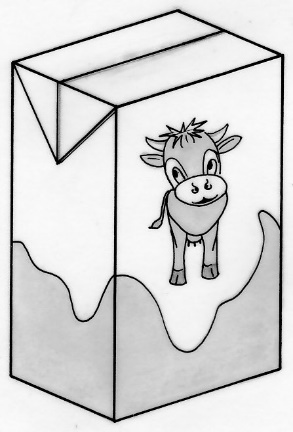 Diviseurs et multiplesCompétences : Raisonner Représenter Calculer CommuniquerPrincipaux éléments mathématiques travaillés : Diviseurs communs, décomposition en produit de facteurs premiers, aire d’un rectangle.Capacités :Choisir un cadre adapté (numérique) pour résoudre un problème géométrique, effectuer des calculs,tester, expliquer une démarche, contrôler la vraisemblance d’un résultat.Tâches de l’élève :Faire le lien entre longueur commune et diviseur commun, recherche des diviseurs communs à deux nombres, rédaction d’une démarche, possibilité de résolution par essais et erreurs.Barème proposé :3 pts pour les trois dimensions correctes. pour le volume. pour l’explication.Thème : Nombres et calculsNombresCompétences : Calculer, chercher, représenterPrincipaux éléments mathématiques travaillés : Fractions, somme de fractions, fractions unitairesCapacités : Additionner des nombres en écriture fractionnaireTâches de l’élève :Effectuer des calculs, raisonner de façon déductiveBarème proposé :2 pts pour le triangle complété (1 pt pour chaque ligne) 1 pt pour les trois fractions dont la somme est 11 pt pour les cinq fractions dont la somme est 13 pts pour les sept fractions dont la somme est 1 (voir annexe pour toutes les possibilités)Thème : Nombres et calculNombre et numération Autre thème : Stratégie – Logique Compétences : Chercher Calculer RaisonnerPrincipaux éléments mathématiques travaillés : 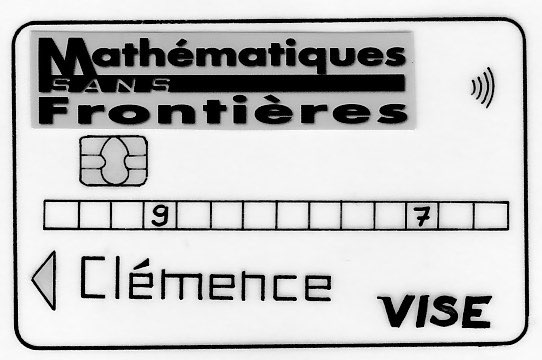 Suites – Ordonner des nombres –Divisibilité LogiqueCapacités : Interpréter – Traduire en langage mathématique –  Tâches de l’élève : Traduction des donnéesRespect des contraintesTâtonnementBarème proposé : 2 pts pour un des deux nombres (7 ou 9) bien placé et répété1 pt résultat correct2 pts explications Thème : Grandeur et mesureaireCompétences : Chercher, calculer, raisonnerPrincipaux éléments mathématiques travaillés : Calcul littéral, développement, factorisation, Pythagore, identité remarquable, équation, triangles semblables, trigonométrie, angles, somme des angles.Capacités : calculer des grandeurs géométriquesTâches de l’élève : extraire une figure, mettre en équation, résoudre une équationBarème proposé : 2 pts pour la réponse (valeur exacte ou approchée) ; si mesuré sur la figure 1 pt.4 pts pour le raisonnement1 pt pour la précision des calculsThème : AlgorithmeCompétences : Chercher CalculerPrincipaux éléments mathématiques travaillés : Algorithme, calcul, cube de nombre, sommes, Capacités : exécuter un programme de calcul, Tâches de l’élève : calculer, respect d’une règle, Barème proposé :1 pt pour une application correcte de l’algorithme à un autre nombre que 52 pts pour 3702 pts pour 153nombre initial285121349273771337137132735115315346428052013355250133512513492737713371371621622514166432991458702351153153734311851419073037037085121349273771371337137197291080513153153Thème : Nombre et calculEcriture littérale Compétences : Chercher, calculer, représenterPrincipaux éléments mathématiques travaillés : Calcul littéral, développement, factorisation, système, équationCapacités : utiliser le calcul littéral pour démontrer un résultat, écrire une expression algébriqueTâches de l’élève : calcul algébriqueBarème proposé : 4 pts pour la première question                      2 pts pour le raisonnement (exemple :0,25 pts/ expression pour chaque case)                     2 pts pour la somme totale : 8ab3 pts pour la deuxième question                     1 pt pour ab                     1 pt pour les valeurs de a et b                     1 pt pour le raisonnementThème : GéométrieConfiguration de l’espaceGrandeurs et mesures :  aires, volumesCompétences : Chercher Calculer RaisonnerPrincipaux éléments mathématiques travaillés : Développer la vision dans l’espace, théorème de Pythagore, aire d’un triangle, aire d’un carréCapacités : Décrire un solide de l’espace, interpréter une représentation plane d’un objet de l’espace, mobiliser des propriétés d’une figure pour calculer des grandeurs géométriques, calculer avec des nombres de manière exacteTâches de l’élève : Visualiser un solide de l’espace, dénombrer les éléments caractéristiques d’un solide de l’espace, appliquer des propriétés de géométrie plane dans un solide de l’espace, calculer des aires et des périmètresBarème proposé : 2 points pour le dessin. Le soin et la précision seront pris en compte.1 point pour le nombre de faces1 point pour le nombre de sommets2 points pour le calcul de l'aire d'un carré2 points pour le calcul de l'aire d'un triangle2 points pour l'aire totaleThème : Grandeurs et mesuresGrandeurs composées Compétences : Chercher Calculer RaisonnerPrincipaux éléments mathématiques travaillés : Durée, vitesse, gestion de données, grandeurs composées, Capacités : Calculer des duréesUtiliser des grandeurs composéesContrôler la vraisemblance des résultatsTâches de l’élève : Traduction des donnéesRespect des contraintesTâtonnementBarème proposé : 2 pts pour le nouveau nombre palindrome1 pt pour la distance parcourue1 pt pour la conversion de 1h 151 pt pour la vitesse moyenneThème : Grandeurs et mesuresAiresCompétences : Calculer ChercherPrincipaux éléments mathématiques travaillés : Aire d’un carré, d’un rectangle. Calcul littéral. Équations. Mise en équation. Système d’équations.Capacités : Calculer des grandeurs géométriques, expliquer une démarche, mettre un problème en équation, résoudre algébriquement des équations.Tâches de l’élève :Analyser le dessin, résoudre une équation, calculer l’aire d’une figure composée, rédiger une démarche.Barème proposé :4 pts pour les dimensions de la dalle quelle que soit la démarche2 pts pour expliquer la démarche (résolution d’équations, essais-erreurs, …)1 pt pour le calcul de l’aire d’une dalle.Thème : Grandeurs et mesuresAiresCompétences : Calculer Communiquer, Raisonner, chercherPrincipaux éléments mathématiques travaillés : Aire d’un triangle, aire du trapèze, triangles semblables, Thalès, parallèles, Capacités : Calculer des grandeurs géométriques, expliquer une démarche.Tâches de l’élève :Calculer l’aire d’une figure composée, reconnaître des triangles de même aire (même base et même hauteur), rédiger une démarche.Barème proposé : pour le calcul de l’aire S₁ du triangle OAG pour le calcul de l’aire S₂   pour le calcul de l’aire S₃   pour le calcul de l’aire totale des quatre voiles.Thème : Grandeur et mesure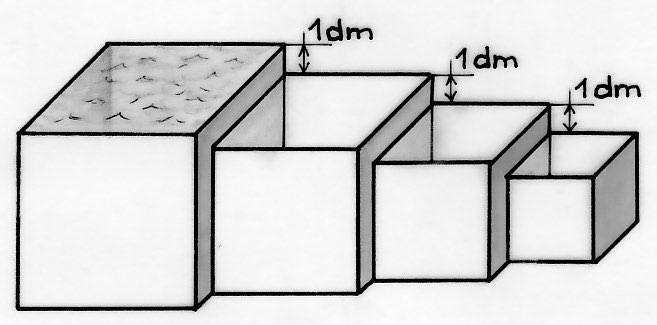 VolumeCompétences : Chercher CalculerPrincipaux éléments mathématiques travaillés : Volume, tableur, Capacités :Choisir un cadre adapté pour traiter un problème, produire un tableau, utiliser un tableur pour effectuer des calculs, calculer un volumeTâches de l’élève :Calculer le volume d’un cube, effectuer des calculs avec un tableurBarème proposé :2 pts pour les dimensions des cuves2 pts pour le volume de chacune des cuves4 pts pour un tableur bien construit2 pts pour les explicationsArêteDe la grande cuveVolume de la grande cuveSomme des 3 volumes des petites cuves112832736464995125216621640573436848512107197291584Ccube 0cube 1cube 2cube 3Total 1+2+397295123432161071851234321612568473432161256440562161256427216512564278994642781363278128111